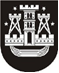 KLAIPĖDOS MIESTO SAVIVALDYBĖS TARYBASPRENDIMASDĖL DIDŽIAUSIO LEISTINO VALSTYBĖS TARNAUTOJŲ IR DARBUOTOJŲ, DIRBANČIŲ PAGAL DARBO SUTARTIS, PAREIGYBIŲ SKAIČIAUS KLAIPĖDOS MIESTO SAVIVALDYBĖS ADMINISTRACIJOJE NUSTATYMO2015 m. gruodžio 22 d. Nr. T2-344KlaipėdaVadovaudamasi Lietuvos Respublikos vietos savivaldos įstatymo 16 straipsnio 2 dalies 10 punktu, Klaipėdos miesto savivaldybės taryba nusprendžia:Nustatyti nuo 2016 m. sausio 4 d. didžiausią leistiną valstybės tarnautojų ir darbuotojų, dirbančių pagal darbo sutartis ir gaunančių darbo užmokestį iš savivaldybės biudžeto, pareigybių skaičių Klaipėdos miesto savivaldybės administracijoje – 444,5.Savivaldybės merasVytautas Grubliauskas